Publicado en Madrid el 07/06/2024 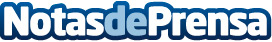 Quirón Prevención pone el acento en la importancia de implementar las '5 eses' en las empresasLa empresa líder en el sector de la salud ocupacional destaca los beneficios de aplicar esta metodología de origen japonés en el entorno laboralDatos de contacto:QuirónprevenciónQuirónprevención91 122 14 52Nota de prensa publicada en: https://www.notasdeprensa.es/quiron-prevencion-pone-el-acento-en-la_1 Categorias: Nacional Madrid Emprendedores Recursos humanos Bienestar Servicios médicos Actualidad Empresarial http://www.notasdeprensa.es